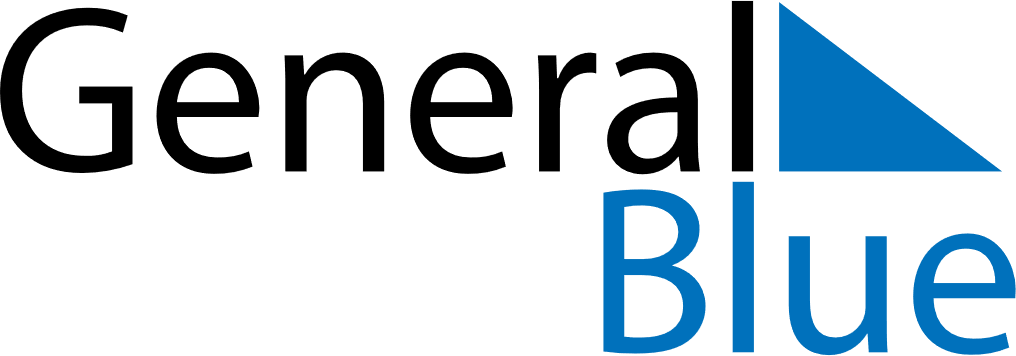 March 2020March 2020March 2020JapanJapanSundayMondayTuesdayWednesdayThursdayFridaySaturday123456789101112131415161718192021Spring Equinox Day22232425262728293031